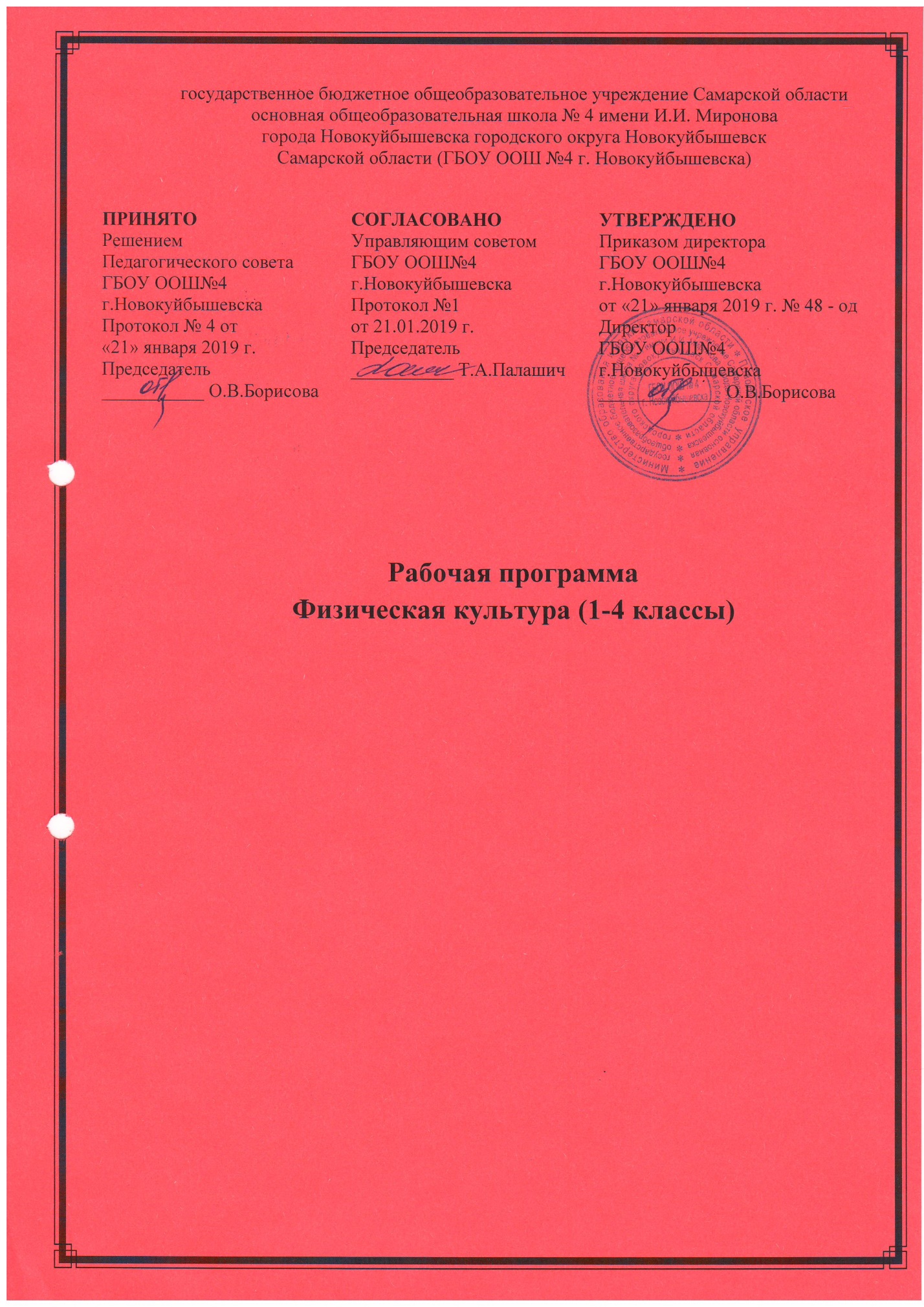 Рабочая программа по предмету «Физическая культура» (1-4 классы)                          Планируемые результаты освоения учебного предметаФормирование универсальных учебных действий(личностные и метапредметные результаты)В результате изучения всех без исключения предметов при получении начального общего образования у выпускников будут сформированы личностные, регулятивные, познавательные и коммуникативные универсальные учебные действия как основа умения учиться.Личностные результатыУ выпускника будут сформированы:–	внутренняя позиция школьника на уровне положительного отношения к школе, ориентации на содержательные моменты школьной действительности и принятия образца «хорошего ученика»;–	широкая мотивационная основа учебной деятельности, включающая социальные, учебно­познавательные и внешние мотивы;–	учебно­познавательный интерес к новому учебному материалу и способам решения новой задачи;–	ориентация на понимание причин успеха в учебной деятельности, в том числе на самоанализ и самоконтроль результата, на анализ соответствия результатов требования конкретной задачи, на понимание оценок учителей, товарищей, родителей и других людей;–	способность к оценке своей учебной деятельности;–	основы гражданской идентичности, своей этнической принадлежности в форме осознания «Я» как члена семьи, представителя народа, гражданина России, чувства сопричастности и гордости за свою Родину, народ и историю, осознание ответственности человека за общее благополучие;–	ориентация в нравственном содержании и смысле как собственных поступков, так и поступков окружающих людей;–	знание основных моральных норм и ориентация на их выполнение;–	развитие этических чувств — стыда, вины, совести как регуляторов морального поведения; понимание чувств других людей и сопереживание им;–	установка на здоровый образ жизни;–	основы экологической культуры: принятие ценности природного мира, готовность следовать в своей деятельности нормам природоохранного, нерасточительного, здоровьесберегающего поведения;–	чувство прекрасного и эстетические чувства на основе знакомства с мировой и отечественной художественной культурой.Выпускник получит возможность для формирования:–	внутренней позиции обучающегося на уровне положительного отношения к образовательной организации, понимания необходимости учения, выраженного в преобладании учебно­познавательных мотивов и предпочтении социального способа оценки знаний;–	выраженной устойчивой учебно­познавательной мотивации учения;–	устойчивого учебно­познавательного интереса к новым общим способам решения задач;–	адекватного понимания причин успешности/неуспешности учебной деятельности;–	положительной адекватной дифференцированной самооценки на основе критерия успешности реализации социальной роли «хорошего ученика»;–	компетентности в реализации основ гражданской идентичности в поступках и деятельности;–	морального сознания на конвенциональном уровне, способности к решению моральных дилемм на основе учета позиций партнеров в общении, ориентации на их мотивы и чувства, устойчивое следование в поведении моральным нормам и этическим требованиям;–	установки на здоровый образ жизни и реализации ее в реальном поведении и поступках;–	осознанных устойчивых эстетических предпочтений и ориентации на искусство как значимую сферу человеческой жизни; –	эмпатии как осознанного понимания чувств других людей и сопереживания им, выражающихся в поступках, направленных на помощь другим и обеспечение их благополучия.Регулятивные универсальные учебные действияВыпускник научится:–	принимать и сохранять учебную задачу;–	учитывать выделенные учителем ориентиры действия в новом учебном материале в сотрудничестве с учителем;–	планировать свои действия в соответствии с поставленной задачей и условиями ее реализации, в том числе во внутреннем плане;–	учитывать установленные правила в планировании и контроле способа решения;–	осуществлять итоговый и пошаговый контроль по результату;–	оценивать правильность выполнения действия на уровне адекватной ретроспективной оценки соответствия результатов требованиям данной задачи;–	адекватно воспринимать предложения и оценку учителей, товарищей, родителей и других людей;–	различать способ и результат действия;–	вносить необходимые коррективы в действие после его завершения на основе его оценки и учета характера сделанных ошибок, использовать предложения и оценки для создания нового, более совершенного результата, использовать запись в цифровой форме хода и результатов решения задачи, собственной звучащей речи на русском, родном и иностранном языках.Выпускник получит возможность научиться:–	в сотрудничестве с учителем ставить новые учебные задачи;–	преобразовывать практическую задачу в познавательную;–	проявлять познавательную инициативу в учебном сотрудничестве;–	самостоятельно учитывать выделенные учителем ориентиры действия в новом учебном материале;–	осуществлять констатирующий и предвосхищающий контроль по результату и по способу действия, актуальный контроль на уровне произвольного внимания;–	самостоятельно оценивать правильность выполнения действия и вносить необходимые коррективы в исполнение как по ходу его реализации, так и в конце действия.Познавательные универсальные учебные действияВыпускник научится:–	осуществлять поиск необходимой информации для выполнения учебных заданий с использованием учебной литературы, энциклопедий, справочников (включая электронные, цифровые), в открытом информационном пространстве, в том числе контролируемом пространстве сети Интернет;–	осуществлять запись (фиксацию) выборочной информации об окружающем мире и о себе самом, в том числе с помощью инструментов ИКТ;–	использовать знаково­символические средства, в том числе модели (включая виртуальные) и схемы (включая концептуальные), для решения задач;–	проявлять познавательную инициативу в учебном сотрудничестве;–	строить сообщения в устной и письменной форме;–	ориентироваться на разнообразие способов решения задач;–	основам смыслового восприятия художественных и познавательных текстов, выделять существенную информацию из сообщений разных видов (в первую очередь текстов);–	осуществлять анализ объектов с выделением существенных и несущественных признаков;–	осуществлять синтез как составление целого из частей;–	проводить сравнение, сериацию и классификацию по заданным критериям;–	устанавливать причинно­следственные связи в изучаемом круге явлений;–	строить рассуждения в форме связи простых суждений об объекте, его строении, свойствах и связях;–	обобщать, т. е. осуществлять генерализацию и выведение общности для целого ряда или класса единичных объектов, на основе выделения сущностной связи;–	осуществлять подведение под понятие на основе распознавания объектов, выделения существенных признаков и их синтеза;–	устанавливать аналогии;–	владеть рядом общих приемов решения задач.Выпускник получит возможность научиться:–	осуществлять расширенный поиск информации с использованием ресурсов библиотек и сети Интернет;–	записывать, фиксировать информацию об окружающем мире с помощью инструментов ИКТ;–	создавать и преобразовывать модели и схемы для решения задач;–	осознанно и произвольно строить сообщения в устной и письменной форме;–	осуществлять выбор наиболее эффективных способов решения задач в зависимости от конкретных условий;–	осуществлять синтез как составление целого из частей, самостоятельно достраивая и восполняя недостающие компоненты;–	осуществлять сравнение, сериацию и классификацию, самостоятельно выбирая основания и критерии для указанных логических операций;–	строить логическое рассуждение, включающее установление причинно­следственных связей;–	произвольно и осознанно владеть общими приемами решения задач.Коммуникативные универсальные учебные действияВыпускник научится:–	адекватно использовать коммуникативные, прежде всего речевые, средства для решения различных коммуникативных задач, строить монологическое высказывание (в том числе сопровождая его аудиовизуальной поддержкой), владеть диалогической формой коммуникации, используя в том числе средства и инструменты ИКТ и дистанционного общения;–	допускать возможность существования у людей различных точек зрения, в том числе не совпадающих с его собственной, и ориентироваться на позицию партнера в общении и взаимодействии;–	учитывать разные мнения и стремиться к координации различных позиций в сотрудничестве;–	формулировать собственное мнение и позицию;–	договариваться и приходить к общему решению в совместной деятельности, в том числе в ситуации столкновения интересов;–	строить понятные для партнера высказывания, учитывающие, что партнер знает и видит, а что нет;–	задавать вопросы;–	контролировать действия партнера;–	использовать речь для регуляции своего действия;–	адекватно использовать речевые средства для решения различных коммуникативных задач, строить монологическое высказывание, владеть диалогической формой речи.Выпускник получит возможность научиться:–	учитывать и координировать в сотрудничестве позиции других людей, отличные от собственной;–	учитывать разные мнения и интересы и обосновывать собственную позицию;–	понимать относительность мнений и подходов к решению проблемы;–	аргументировать свою позицию и координировать ее с позициями партнеров в сотрудничестве при выработке общего решения в совместной деятельности;–	продуктивно содействовать разрешению конфликтов на основе учета интересов и позиций всех участников;–	с учетом целей коммуникации достаточно точно, последовательно и полно передавать партнеру необходимую информацию как ориентир для построения действия;–	задавать вопросы, необходимые для организации собственной деятельности и сотрудничества с партнером;–	осуществлять взаимный контроль и оказывать в сотрудничестве необходимую взаимопомощь;–	адекватно использовать речевые средства для эффективного решения разнообразных коммуникативных задач, планирования и регуляции своей деятельности.Чтение. Работа с текстом (метапредметные результаты)В результате изучения всех без исключения учебных предметов  при получении  начального общего образования выпускники приобретут первичные навыки работы с содержащейся в текстах информацией в процессе чтения соответствующих возрасту литературных, учебных, научнопознавательных текстов, инструкций. Выпускники научатся осознанно читать тексты с целью удовлетворения познавательного интереса, освоения и использования информации. Выпускники овладеют элементарными навыками чтения информации, представленной в наглядно-символической форме, приобретут опыт работы с текстами, содержащими рисунки, таблицы, диаграммы, схемы.У выпускников будут развиты такие читательские действия, как поиск информации, выделение нужной для решения практической или учебной задачи информации, систематизация, сопоставление, анализ и обобщение имеющихся в тексте идей и информации, их интерпретация и преобразование. Обучающиеся смогут использовать полученную из разного вида текстов информацию для установления несложных причинно-следственных связей и зависимостей, объяснения, обоснования утверждений, а также принятия решений в простых учебных и практических ситуациях.Выпускники получат возможность научиться самостоятельно организовывать поиск информации. Они приобретут первичный опыт критического отношения к получаемой информации, сопоставления ее с информацией из других источников и имеющимся жизненным опытом.Работа с текстом: поиск информации и понимание прочитанногоВыпускник научится:находить в тексте конкретные сведения, факты, заданные в явном виде;определять тему и главную мысль текста;делить тексты на смысловые части, составлять план текста;вычленять содержащиеся в тексте основные события и
устанавливать их последовательность; упорядочивать информацию по заданному основанию;сравнивать между собой объекты, описанные в тексте, выделяя 2—3 существенных признака;понимать информацию, представленную в неявном виде (например, находить в тексте несколько примеров, доказывающих приведенное утверждение; характеризовать явление по его описанию; выделять общий признак группы элементов);понимать информацию, представленную разными способами: словесно, в виде таблицы, схемы, диаграммы;понимать текст, опираясь не только на содержащуюся в нем информацию, но и на жанр, структуру, выразительные средства текста;использовать различные виды чтения: ознакомительное, изучающее, поисковое, выбирать нужный вид чтения в соответствии с целью чтения;ориентироваться в соответствующих возрасту словарях и справочниках.Выпускник получит возможность научиться:использовать формальные элементы текста (например,
подзаголовки, сноски) для поиска нужной информации;работать с несколькими источниками информации;сопоставлять информацию, полученную из нескольких источников.Работа с текстом: преобразование и интерпретация информацииВыпускник научится:пересказывать текст подробно и сжато, устно и письменно;соотносить факты с общей идеей текста, устанавливать простые связи, не показанные в тексте напрямую;формулировать несложные выводы, основываясь на тексте; находить аргументы, подтверждающие вывод;сопоставлять и обобщать содержащуюся в разных частях текста информацию;составлять на основании текста небольшое монологическое высказывание, отвечая на поставленный вопрос.Выпускник получит возможность научиться:делать выписки из прочитанных текстов с учетом цели их дальнейшего использования;составлять небольшие письменные аннотации к тексту, отзывы о прочитанном.Работа с текстом: оценка информацииВыпускник научится:высказывать оценочные суждения и свою точку зрения о прочитанном тексте;оценивать содержание, языковые особенности и структуру текста; определять место и роль иллюстративного ряда в тексте;на основе имеющихся знаний, жизненного опыта подвергать сомнению достоверность прочитанного, обнаруживать недостоверность получаемых сведений, пробелы в информации и находить пути восполнения этих пробелов;участвовать в учебном диалоге при обсуждении прочитанного или прослушанного текста.Выпускник получит возможность научиться:сопоставлять различные точки зрения;соотносить позицию автора с собственной точкой зрения;в процессе работы с одним или несколькими источниками выявлять достоверную (противоречивую) информацию.Формирование ИКТ- компетентности обучающимися (метапредметные результаты)В результате изучения всех без исключения предметов на уровне начального общего образования начинается формирование навыков, необходимых для жизни и работы в современном высокотехнологичном обществе. Обучающиеся приобретут опыт работы с информационными объектами, в которых объединяются текст, наглядно-графические изображения, цифровые данные, неподвижные и движущиеся изображения, звук, ссылки и базы данных и которые могут передаваться как устно, так и с помощью телекоммуникационных технологий или размещаться в Интернете.Обучающиеся познакомятся с различными средствами информационно-коммуникационных технологий (ИКТ), освоят общие безопасные и эргономичные принципы работы с ними; осознают возможности различных средств ИКТ для использования в обучении, развития собственной познавательной деятельности и общей культуры.Они приобретут первичные навыки обработки и поиска информации при помощи средств ИКТ: научатся вводить различные виды информации в компьютер: текст, звук, изображение, цифровые данные; создавать, редактировать, сохранять и передавать медиасообщения.Выпускники научатся оценивать потребность в дополнительной информации для решения учебных задач и самостоятельной познавательной деятельности; определять возможные источники ее получения; критически относиться к информации и к выбору источника информации.Они научатся планировать, проектировать и моделировать процессы в простых учебных и практических ситуациях.В результате использования средств и инструментов ИКТ и ИКТ-ресурсов для решения разнообразных учебно-познавательных и учебно-практических задач, охватывающих содержание всех изучаемых предметов, у обучающихся будут формироваться и развиваться необходимые универсальные учебные действия и специальные учебные умения, что заложит основу успешной учебной деятельности в средней и старшей школе.Знакомство со средствами ИКТ, гигиена работы с компьютеромВыпускник научится:использовать безопасные для органов зрения, нервной системы, опорно-двигательного аппарата эргономичные приемы работы с компьютером и другими средствами ИКТ; выполнять компенсирующие физические упражнения (минизарядку);организовывать систему папок для хранения собственной информации в компьютере.Технология ввода информации в компьютер: ввод текста, запись звука, изображения, цифровых данныхВыпускник научится:вводить информацию в компьютер с использованием различных технических средств (фото- и видеокамеры, микрофона и т. д.), сохранять полученную информацию, набирать небольшие тексты на родном языке; набирать короткие тексты на иностранном языке, использовать компьютерный перевод отдельных слов;рисовать (создавать простые изображения)на графическом планшете;сканировать рисунки и тексты.Выпускник получит возможность научиться использовать программу распознавания сканированного текста на русском языке.Обработка и поиск информацииВыпускник научится:подбирать подходящий по содержанию и техническому качеству результат видеозаписи и фотографирования, использовать сменные носители (флэш-карты);описывать по определенному алгоритму объект или процесс наблюдения, записывать аудиовизуальную и числовую информацию о нем, используя инструменты ИКТ;собирать числовые данные в естественно-научных наблюдениях и экспериментах, используя цифровые датчики, камеру, микрофон и другие средства ИКТ, а также в ходе опроса людей;редактировать тексты, последовательности изображений, слайды в соответствии с коммуникативной или учебной задачей, включая редактирование текста, цепочек изображений, видео- и аудиозаписей, фотоизображений;пользоваться основными функциями стандартного текстового редактора, использовать полуавтоматический орфографический контроль; использовать, добавлять и удалять ссылки в сообщениях разного вида; следовать основным правилам оформления текста;искать информацию в соответствующих возрасту цифровых словарях и справочниках, базах данных, контролируемом Интернете, системе поиска внутри компьютера; составлять список используемых информационных источников (в том числе с использованием ссылок);заполнять учебные базы данных.Выпускник получит возможность научиться грамотно формулировать запросы при поиске в сети Интернет и базах данных, оценивать, интерпретировать и сохранять найденную информацию; критически относиться к информации и к выбору источника информации.Создание, представление и передача сообщенийВыпускник научится:создавать текстовые сообщения с использованием средств ИКТ, редактировать, оформлять и сохранять их;создавать простые сообщения в виде аудио- и видеофрагментов или последовательности слайдов с использованием иллюстраций, видеоизображения, звука, текста;готовить и проводить презентацию перед небольшой аудиторией: создавать план презентации, выбирать аудиовизуальную поддержку, писать пояснения и тезисы для презентации;создавать простые схемы, диаграммы, планы и пр.;создавать простые изображения, пользуясь графическими возможностями компьютера; составлять новое изображение из готовых фрагментов (аппликация);размещать сообщение в информационной образовательной среде образовательной организации;пользоваться основными средствами телекоммуникации; участвовать в коллективной коммуникативной деятельности в информационной образовательной среде, фиксировать ход и результаты общения на экране и в файлах.Выпускник получит возможность научиться:представлять данные;создавать музыкальные произведения с использованием компьютера и музыкальной клавиатуры, в том числе из готовых музыкальных фрагментов и «музыкальных петель».Планирование деятельности, управление и организацияВыпускник научится:создавать движущиеся модели и управлять ими в компьютерно управляемых средах (создание простейших роботов);определять последовательность выполнения действий, составлять инструкции (простые алгоритмы) в несколько действий, строить программы для компьютерного исполнителя с использованием конструкций последовательного выполнения и повторения;планировать несложные исследования объектов и процессов внешнего мира.Выпускник получит возможность научиться:проектировать несложные объекты и процессы реального мира, своей собственной деятельности и деятельности группы, включая навыки роботехнического проектированиямоделировать объекты и процессы реального мира.Физическая культура(для обучающихся, не имеющих противопоказаний для занятий физической культурой или существенных ограничений по нагрузке)В результате обучения обучающиеся на уровне начального общего образования начнут понимать значение занятий физической культурой для укрепления здоровья, физического развития, физической подготовленности и трудовой деятельности.Знания о физической культуреВыпускник научится:ориентироваться в понятиях «физическая культура», «режим дня»; характеризовать назначение утренней зарядки, физкультминуток и физкультпауз, уроков физической культуры, закаливания, прогулок на свежем воздухе, подвижных игр, занятий спортом для укрепления здоровья, развития основных физических качеств;раскрывать на примерах положительное влияние занятий физической культурой на успешное выполнение учебной и трудовой деятельности, укрепление здоровья и развитие физических качеств;ориентироваться в понятии «физическая подготовка»: характеризовать основные физические качества (силу, быстроту, выносливость, равновесие, гибкость) и демонстрировать физические упражнения, направленные на их развитие;характеризовать способы безопасного поведения на уроках физической культуры и организовывать места занятий физическими упражнениями и подвижными играми (как в помещениях, так и на открытом воздухе).Выпускник получит возможность научиться:выявлять связь занятий физической культурой с трудовой и оборонной деятельностью;характеризовать роль и значение режима дня в сохранении и укреплении здоровья; планировать и корректировать режим дня с учетом своей учебной и внешкольной деятельности, показателей своего здоровья, физического развития и физической подготовленности.Способы физкультурной деятельностиВыпускник научится:отбирать упражнения для комплексов утренней зарядки и физкультминуток и выполнять их в соответствии с изученными правилами;организовывать и проводить подвижные игры и простейшие соревнования во время отдыха на открытом воздухе и в помещении (спортивном зале и местах рекреации), соблюдать правила взаимодействия с игроками;измерять показатели физического развития (рост и масса тела) и физической подготовленности (сила, быстрота, выносливость, равновесие, гибкость) с помощью тестовых упражнений; вести систематические наблюдения за динамикой показателей.Выпускник получит возможность научиться:вести тетрадь по физической культуре с записями режима дня, комплексов утренней гимнастики, физкультминуток, общеразвивающих упражнений для индивидуальных занятий, результатов наблюдений за динамикой основных показателей физического развития и физической подготовленности;целенаправленно отбирать физические упражнения для индивидуальных занятий по развитию физических качеств;выполнять простейшие приемы оказания доврачебной помощи при травмах и ушибах.Физическое совершенствованиеВыпускник научится:выполнять упражнения по коррекции и профилактике нарушения зрения и осанки, упражнения на развитие физических качеств (силы, быстроты, выносливости, гибкости, равновесия); оценивать величину нагрузки по частоте пульса (с помощью специальной таблицы);выполнять организующие строевые команды и приемы;выполнять акробатические упражнения (кувырки, стойки, перекаты);выполнять гимнастические упражнения на спортивных снарядах (перекладина, гимнастическое бревно);выполнять легкоатлетические упражнения (бег, прыжки, метания и броски мячей разного веса и объема);выполнять игровые действия и упражнения из подвижных игр разной функциональной направленности.Выпускник получит возможность научиться:сохранять правильную осанку, оптимальное телосложение;выполнять эстетически красиво гимнастические и акробатические комбинации;играть в баскетбол, футбол и волейбол по упрощенным правилам;выполнять тестовые нормативы по физической подготовке;плавать, в том числе спортивными способами;выполнять передвижения на лыжах (для снежных регионов России).II. Содержание учебного предмета Знания о физической культуреФизическая культура. Физическая культура как система разнообразных форм занятий физическими упражнениями по укреплению здоровья человека. Ходьба, бег, прыжки, лазанье, ползание, ходьба на лыжах, плавание как жизненно важные способы передвижения человека.Правила предупреждения травматизма во время занятий физическими упражнениями: организация мест занятий, подбор одежды, обуви и инвентаря.Из истории физической культуры. История развития физической культуры и первых соревнований. Особенности физической культуры разных народов. Ее связь с природными, географическими особенностями, традициями и обычаями народа. Связь физической культуры с трудовой и военной деятельностью.Физические упражнения. Физические упражнения, их влияние на физическое развитие и развитие физических качеств. Физическая подготовка и ее связь с развитием основных физических качеств. Характеристика основных физических качеств: силы, быстроты, выносливости, гибкости и равновесия.Физическая нагрузка и ее влияние на повышение частоты сердечных сокращений.Способы физкультурной деятельностиСамостоятельные занятия. Составление режима дня.Выполнение простейших закаливающих процедур, комплексов упражнений для формирования правильной осанки и развития мышц туловища, развития основных физических качеств; проведение оздоровительных занятий в режиме дня (утренняя зарядка, физкультминутки).Самостоятельные наблюдения за физическим развитием и физической подготовленностью. Измерение длины и массы тела, показателей осанки и физических качеств. Измерение частоты сердечных сокращений во время выполнения физических упражнений.Самостоятельные игры и развлечения. Организация и проведение подвижных игр (на спортивных площадках и в спортивных залах).Физическое совершенствованиеФизкультурно-оздоровительная деятельность. Комплексы физических упражнений для утренней зарядки, физкультминуток, занятий по профилактике и коррекции нарушений осанки.Комплексы упражнений на развитие физических качеств.Комплексы дыхательных упражнений. Гимнастика для глаз.Спортивно-оздоровительная деятельность.Гимнастика с основами акробатики. Организующие команды и приемы. Строевые действия в шеренге и колонне; выполнение строевых команд.Акробатические упражнения. Упоры; седы; упражнения в группировке; перекаты; стойка на лопатках; кувырки вперед и назад; гимнастический мост.Акробатические комбинации. Пример: 1) мост из положения лежа на спине, опуститься в исходное положение, переворот в положение лежа на животе, прыжок с опорой на руки в упор присев; 2) кувырок вперед в упор присев, кувырок назад в упор присев, из упора присев кувырок назад до упора на коленях с опорой на руки, прыжком переход в упор присев, кувырок вперед.Упражнения на низкой гимнастической перекладине: висы, перемахи.Гимнастическая комбинация. Например, из виса стоя присев толчком двумя ногами перемах, согнув ноги, в вис сзади согнувшись, опускание назад в вис стоя и обратное движение через вис сзади согнувшись со сходом вперед ноги.Опорный прыжок: с разбега через гимнастического козла.Гимнастические упражнения прикладного характера. Прыжки со скакалкой. Передвижение по гимнастической стенке. Преодоление полосы препятствий с элементами лазанья и перелезания, переползания, передвижение по наклонной гимнастической скамейке.Легкая атлетика. Беговые упражнения: с высоким подниманием бедра, прыжками и с ускорением, с изменяющимся направлением движения, из разных исходных положений; челночный бег; высокий старт с последующим ускорением.Прыжковые упражнения: на одной ноге и двух ногах на месте и с продвижением; в длину и высоту; спрыгивание и запрыгивание.Броски: большого мяча (1 кг) на дальность разными способами.Метание: малого мяча в вертикальную цель и на дальность.Лыжные гонки. Передвижение на лыжах; повороты; спуски; подъемы; торможение.Плавание. Подводящие упражнения: вхождение в воду; передвижение по дну бассейна; упражнения на всплывание; лежание и скольжение; упражнения на согласование работы рук и ног. Проплывание учебных дистанций: произвольным способом.Подвижные и спортивные игры. На материале гимнастики с основами акробатики: игровые задания с использованием строевых упражнений, упражнений на внимание, силу, ловкость и координацию.На материале легкой атлетики: прыжки, бег, метания и броски; упражнения на координацию, выносливость и быстроту.На материале лыжной подготовки: эстафеты в передвижении на лыжах, упражнения на выносливость и координацию.На материале спортивных игр:Футбол: удар по неподвижному и катящемуся мячу; остановка мяча; ведение мяча; подвижные игры на материале футбола.Баскетбол: специальные передвижения без мяча; ведение мяча; броски мяча в корзину; подвижные игры на материале баскетбола.Волейбол: подбрасывание мяча; подача мяча; прием и передача мяча; подвижные игры на материале волейбола. Подвижные игры разных народов.Общеразвивающие упражненияНа материале гимнастики с основами акробатикиРазвитие гибкости: широкие стойки на ногах; ходьба с включением широкого шага, глубоких выпадов, в приседе, со взмахом ногами; наклоны вперед, назад, в сторону в стойках на ногах, в седах; выпады и полушпагаты на месте; «выкруты» с гимнастической палкой, скакалкой; высокие взмахи поочередно и попеременно правой и левой ногой, стоя у гимнастической стенки и при передвижениях; комплексы упражнений, включающие в себя максимальное сгибание и прогибание туловища (в стойках и седах); индивидуальные комплексы по развитию гибкости.Развитие координации: произвольное преодоление простых препятствий; передвижение с резко изменяющимся направлением и остановками в заданной позе; ходьба по гимнастической скамейке, низкому гимнастическому бревну с меняющимся темпом и длиной шага, поворотами и приседаниями; воспроизведение заданной игровой позы; игры на переключение внимания, на расслабление мышц рук, ног, туловища (в положениях стоя и лежа, сидя); жонглирование малыми предметами; преодоление полос препятствий, включающее в себя висы, упоры, простые прыжки, перелезание через горку матов; комплексы упражнений на координацию с асимметрическими и последовательными движениями руками и ногами; равновесие типа «ласточка» на широкой опоре с фиксацией равновесия; упражнения на переключение внимания и контроля с одних звеньев тела на другие; упражнения на расслабление отдельных мышечных групп; передвижение шагом, бегом, прыжками в разных направлениях по намеченным ориентирам и по сигналу.Формирование осанки: ходьба на носках, с предметами на голове, с заданной осанкой; виды стилизованной ходьбы под музыку; комплексы корригирующих упражнений на контроль ощущений (в постановке головы, плеч, позвоночного столба), на контроль осанки в движении, положений тела и его звеньев стоя, сидя, лежа; комплексы упражнений для укрепления мышечного корсета.Развитие силовых способностей: динамические упражнения с переменой опоры на руки и ноги, на локальное развитие мышц туловища с использованием веса тела и дополнительных отягощений (набивные мячи до 1 кг, гантели до 100 г, гимнастические палки и булавы), комплексы упражнений с постепенным включением в работу основных мышечных групп и увеличивающимся отягощением; лазанье с дополнительным отягощением на поясе (по гимнастической стенке и наклонной гимнастической скамейке в упоре на коленях и в упоре присев); перелезание и перепрыгивание через препятствия с опорой на руки; подтягивание в висе стоя и лежа; отжимание лежа с опорой на гимнастическую скамейку; прыжковые упражнения с предметом в руках (с продвижением вперед поочередно на правой и левой ноге, на месте вверх и вверх с поворотами вправо и влево), прыжки вверх-вперед толчком одной ногой и двумя ногами о гимнастический мостик; переноска партнера в парах.На материале легкой атлетикиРазвитие координации: бег с изменяющимся направлением по ограниченной опоре; пробегание коротких отрезков из разных исходных положений; прыжки через скакалку на месте на одной ноге и двух ногах поочередно.Развитие быстроты: повторное выполнение беговых упражнений с максимальной скоростью с высокого старта, из разных исходных положений; челночный бег; бег с горки в максимальном темпе; ускорение из разных исходных
положений; броски в стенку и ловля теннисного мяча в максимальном темпе, из разных исходных положений, с поворотами.Развитие выносливости: равномерный бег в режиме умеренной интенсивности, чередующийся с ходьбой, с бегом в режиме большой интенсивности, с ускорениями; повторный бег с максимальной скоростью на дистанцию 30 м (с сохраняющимся или изменяющимся интервалом отдыха); бег на дистанцию до 400 м; равномерный 6-минутный бег.Развитие силовых способностей: повторное выполнение многоскоков; повторное преодоление препятствий (15—20 см); передача набивного мяча (1 кг) в максимальном темпе, по кругу, из разных исходных положений; метание набивных мячей (1—2 кг) одной рукой и двумя руками из разных исходных положений и различными способами (сверху, сбоку, снизу, от груди); повторное выполнение беговых нагрузок в горку; прыжки в высоту на месте с касанием рукой подвешенных ориентиров; прыжки с продвижением вперед (правым и левым боком), с доставанием ориентиров, расположенных на разной высоте; прыжки по разметкам в полуприседе и приседе; запрыгивание с последующим спрыгиванием.На материале лыжных гонокРазвитие координации: перенос тяжести тела с лыжи на лыжу (на месте, в движении, прыжком с опорой на палки); комплексы общеразвивающих упражнений с изменением поз тела, стоя на лыжах; скольжение на правой (левой) ноге после двухтрех шагов; спуск с горы с изменяющимися стойками на лыжах; подбирание предметов во время спуска в низкой стойке.Развитие выносливости: передвижение на лыжах в режиме умеренной интенсивности, в чередовании с прохождением отрезков в режиме большой интенсивности, с ускорениями; прохождение тренировочных дистанций.На материале плаванияРазвитие выносливости: повторное проплывание отрезков на ногах, держась за доску; повторное скольжение на груди с задержкой дыхания; повторное проплывание отрезков одним из способов плавания.III. Тематическое планированиеТЕМАТИЧЕСКОЕ ПЛАНИРОВАНИЕ ПО ФИЗИЧЕСКОЙ КУЛЬТУРЕКЛАСС (99 ЧАСОВ)ТЕМАТИЧЕСКОЕ ПЛАНИРОВАНИЕ ПО 	ФИЗИЧЕСКОЙ КУЛЬТУРЕ2 КЛАСС (102 ЧАСА)ТЕМАТИЧЕСКОЕ ПЛАНИРОВАНИЕ ПО ФИЗИЧЕСКОЙ КУЛЬТУРЕ3  КЛАСС (102 ЧАСА)ТЕМАТИЧЕСКОЕ ПЛАНИРОВАНИЕ ПО ФИЗИЧЕСКОЙ КУЛЬТУРЕ 4 КЛАСС (102 ЧАСА)№ п/пНазвание раздела№ урокаНазвание темКол-во часов на изучение№ п/пНазвание раздела№ урокаНазвание темКол-во часов на изучение1Знания о физической культуре (2 ч.)1Понятие о физической культуре. Правила по технике безопасности на уроках физической культуры.11Знания о физической культуре (2 ч.)2Зарождение и развитие физической культуры12Спортивно-оздоровительная деятельность (1 ч.)3Плавание13Знания о физической культуре (2 ч.)4Связь физической культуры с трудовой и военной деятельностью13Знания о физической культуре (2 ч.)5Внешнее строение тела человека14Организация здорового образа жизни (2 ч.)6Плавание15Организация здорового образа жизни (1 ч.)7Правильный режим дня15Организация здорового образа жизни (1 ч.)8Здоровое питание16Спортивно-оздоровительная деятельность (1ч.)9Плавание17Организация здорового образа жизни (1 ч.)10Правила личной гигиены18Наблюдение за физическим развитием и физической подготовленностью (1 ч.)11Простейшие навыки контроля самочувствия19Спортивно-оздоровительная деятельность     (1 ч.)12Плавание110Физкультурно-оздоровительная деятельность    (2 ч.)13Физические упражнения для утренней гигиенической гимнастики.  110Физкультурно-оздоровительная деятельность    (2 ч.)14Физические упражнения для физкультминуток111Спортивно-оздоровительная деятельность (легкая атлетика + плавание) (15 ч.+8 ч.=23 ч.)15Плавание111Спортивно-оздоровительная деятельность (легкая атлетика + плавание) (15 ч.+8 ч.=23 ч.)16Легкая атлетика: основные правила выполнения бегаПравила по технике безопасности на уроках лёгкой атлетики.111Спортивно-оздоровительная деятельность (легкая атлетика + плавание) (15 ч.+8 ч.=23 ч.)17Легкая атлетика: основные правила выполнения прыжков111Спортивно-оздоровительная деятельность (легкая атлетика + плавание) (15 ч.+8 ч.=23 ч.)18Плавание111Спортивно-оздоровительная деятельность (легкая атлетика + плавание) (15 ч.+8 ч.=23 ч.)19Легкая атлетика: основные правила выполнения метаний малого мяча111Спортивно-оздоровительная деятельность (легкая атлетика + плавание) (15 ч.+8 ч.=23 ч.)20Легкая атлетика: упражнения с резиновым мячом (подбрасывания, броски из разных положений и ловля мяча)111Спортивно-оздоровительная деятельность (легкая атлетика + плавание) (15 ч.+8 ч.=23 ч.)21Плавание111Спортивно-оздоровительная деятельность (легкая атлетика + плавание) (15 ч.+8 ч.=23 ч.)22Легкая атлетика: игры с бегом111Спортивно-оздоровительная деятельность (легкая атлетика + плавание) (15 ч.+8 ч.=23 ч.)23Легкая атлетика: игры с прыжками111Спортивно-оздоровительная деятельность (легкая атлетика + плавание) (15 ч.+8 ч.=23 ч.)24Плавание111Спортивно-оздоровительная деятельность (легкая атлетика + плавание) (15 ч.+8 ч.=23 ч.)25Легкая атлетика:  игры с метаниями малого мяча111Спортивно-оздоровительная деятельность (легкая атлетика + плавание) (15 ч.+8 ч.=23 ч.)26Плавание111Спортивно-оздоровительная деятельность (легкая атлетика + плавание) (15 ч.+8 ч.=23 ч.)27Легкая атлетика: правила выполнения основных движений ходьбы, бега, прыжков111Спортивно-оздоровительная деятельность (легкая атлетика + плавание) (15 ч.+8 ч.=23 ч.)28Плавание111Спортивно-оздоровительная деятельность (легкая атлетика + плавание) (15 ч.+8 ч.=23 ч.)29Легкая атлетика: бег с максимальной скоростью на дистанцию до 10 м111Спортивно-оздоровительная деятельность (легкая атлетика + плавание) (15 ч.+8 ч.=23 ч.)30Плавание111Спортивно-оздоровительная деятельность (легкая атлетика + плавание) (15 ч.+8 ч.=23 ч.)31Легкая атлетика: игры с бегом, прыжками и метанием малого мяча111Спортивно-оздоровительная деятельность (легкая атлетика + плавание) (15 ч.+8 ч.=23 ч.)32Легкая атлетика: игры с бегом, прыжками и метанием малого мяча111Спортивно-оздоровительная деятельность (легкая атлетика + плавание) (15 ч.+8 ч.=23 ч.)33Плавание111Спортивно-оздоровительная деятельность (легкая атлетика + плавание) (15 ч.+8 ч.=23 ч.)34Легкая атлетика: «веселая эстафета»111Спортивно-оздоровительная деятельность (легкая атлетика + плавание) (15 ч.+8 ч.=23 ч.)35Гимнастика с основами акробатики: строевые упражнения и строевые приёмы (основная стойка) Правила по технике безопасности на уроках лёгкой атлетики.111Спортивно-оздоровительная деятельность (легкая атлетика + плавание) (15 ч.+8 ч.=23 ч.)36Плавание111Спортивно-оздоровительная деятельность (легкая атлетика + плавание) (15 ч.+8 ч.=23 ч.)37Гимнастика с основами акробатики: строевые упражнения и строевые приёмы (основная стойка и стойка ноги врозь, положение рук, положение ног)112Спортивно-оздоровительная деятельность (гимнастика с основами акробатики + плавание) (15 ч.+8 ч.=23 ч.)38Гимнастика с основами акробатики: строевые упражнения и строевые приёмы (основная стойка и стойка ноги врозь, положение рук, положение ног)112Спортивно-оздоровительная деятельность (гимнастика с основами акробатики + плавание) (15 ч.+8 ч.=23 ч.)39Плавание112Спортивно-оздоровительная деятельность (гимнастика с основами акробатики + плавание) (15 ч.+8 ч.=23 ч.)40Гимнастика с основами акробатики: строевые упражнения и строевые приёмы (основная стойка и стойка ноги врозь, положение рук, положение ног, стойка на носках, упор присев)112Спортивно-оздоровительная деятельность (гимнастика с основами акробатики + плавание) (15 ч.+8 ч.=23 ч.)41Гимнастика с основами акробатики: строевые упражнения и строевые приёмы (основная стойка и стойка ноги врозь, положение рук, положение ног, стойка на носках, упор присев)112Спортивно-оздоровительная деятельность (гимнастика с основами акробатики + плавание) (15 ч.+8 ч.=23 ч.)42Плавание112Спортивно-оздоровительная деятельность (гимнастика с основами акробатики + плавание) (15 ч.+8 ч.=23 ч.)43Гимнастика с основами акробатики: упражнение с наклонами и поворотами туловища в разные стороны112Спортивно-оздоровительная деятельность (гимнастика с основами акробатики + плавание) (15 ч.+8 ч.=23 ч.)44Гимнастика с основами акробатики: упражнение с наклонами и поворотами туловища в разные стороны112Спортивно-оздоровительная деятельность (гимнастика с основами акробатики + плавание) (15 ч.+8 ч.=23 ч.)45Плавание112Спортивно-оздоровительная деятельность (гимнастика с основами акробатики + плавание) (15 ч.+8 ч.=23 ч.)46Гимнастика с основами акробатики:Команды: «Становись!», «Смирно!», «Равняйсь!», «Вольно!», «Разойдись!»112Спортивно-оздоровительная деятельность (гимнастика с основами акробатики + плавание) (15 ч.+8 ч.=23 ч.)47Гимнастика с основами акробатики:Команды: «Становись!», «Смирно!», «Равняйсь!», «Вольно!», «Разойдись!»112Спортивно-оздоровительная деятельность (гимнастика с основами акробатики + плавание) (15 ч.+8 ч.=23 ч.)48Плавание112Спортивно-оздоровительная деятельность (гимнастика с основами акробатики + плавание) (15 ч.+8 ч.=23 ч.)49Гимнастика с основами акробатики:лазание по гимнастической стенке разными способами112Спортивно-оздоровительная деятельность (гимнастика с основами акробатики + плавание) (15 ч.+8 ч.=23 ч.)50Гимнастика с основами акробатики:лазание по гимнастической стенке разными способами, перелазание через низкие препятствия (1 и 2 гимнастические скамейки, поставленные друг на друга)112Спортивно-оздоровительная деятельность (гимнастика с основами акробатики + плавание) (15 ч.+8 ч.=23 ч.)51Плавание112Спортивно-оздоровительная деятельность (гимнастика с основами акробатики + плавание) (15 ч.+8 ч.=23 ч.)52Гимнастика с основами акробатики:перелазание через низкие препятствия (1 и 2 гимнастические скамейки, поставленные друг на друга)112Спортивно-оздоровительная деятельность (гимнастика с основами акробатики + плавание) (15 ч.+8 ч.=23 ч.)53Гимнастика с основами акробатики:перелазание через низкие препятствия (1 и 2 гимнастические скамейки, поставленные друг на друга)112Спортивно-оздоровительная деятельность (гимнастика с основами акробатики + плавание) (15 ч.+8 ч.=23 ч.)54Плавание112Спортивно-оздоровительная деятельность (гимнастика с основами акробатики + плавание) (15 ч.+8 ч.=23 ч.)55Гимнастика с основами акробатики:Выполнение основных строевых упражнений и команд 112Спортивно-оздоровительная деятельность (гимнастика с основами акробатики + плавание) (15 ч.+8 ч.=23 ч.)56Гимнастика с основами акробатики:Выполнение основных упражнений по лазанию и перелазанию112Спортивно-оздоровительная деятельность (гимнастика с основами акробатики + плавание) (15 ч.+8 ч.=23 ч.)57Плавание112Спортивно-оздоровительная деятельность (гимнастика с основами акробатики + плавание) (15 ч.+8 ч.=23 ч.)58Лыжная подготовка: одежда для занятий лыжной подготовкой, выбор снаряжения для занятий, способы переноски лыж. Инструктаж по технике безопасности на уроках лыжной подготовки.112Спортивно-оздоровительная деятельность (гимнастика с основами акробатики + плавание) (15 ч.+8 ч.=23 ч.)59Лыжная подготовка: способы стойки на лыжах112Спортивно-оздоровительная деятельность (гимнастика с основами акробатики + плавание) (15 ч.+8 ч.=23 ч.)60	Плавание113Спортивно-оздоровительная деятельность(лыжная подготовка + плавание)(13ч. + 7ч.= 20ч.)61Лыжная подготовка: передвижение на лыжах (повороты переступанием)113Спортивно-оздоровительная деятельность(лыжная подготовка + плавание)(13ч. + 7ч.= 20ч.)62Лыжная подготовка: передвижение на лыжах (повороты переступанием)113Спортивно-оздоровительная деятельность(лыжная подготовка + плавание)(13ч. + 7ч.= 20ч.)63Плавание113Спортивно-оздоровительная деятельность(лыжная подготовка + плавание)(13ч. + 7ч.= 20ч.)64Лыжная подготовка: передвижение на лыжах (скользящий ход)113Спортивно-оздоровительная деятельность(лыжная подготовка + плавание)(13ч. + 7ч.= 20ч.)65Лыжная подготовка: передвижение на лыжах (скользящий ход)113Спортивно-оздоровительная деятельность(лыжная подготовка + плавание)(13ч. + 7ч.= 20ч.)66Плавание113Спортивно-оздоровительная деятельность(лыжная подготовка + плавание)(13ч. + 7ч.= 20ч.)67Лыжная подготовка: передвижение на лыжах (повороты переступанием, скользящий ход)113Спортивно-оздоровительная деятельность(лыжная подготовка + плавание)(13ч. + 7ч.= 20ч.)68Лыжная подготовка: передвижение на лыжах (повороты переступанием, скользящий ход)113Спортивно-оздоровительная деятельность(лыжная подготовка + плавание)(13ч. + 7ч.= 20ч.)69Плавание113Спортивно-оздоровительная деятельность(лыжная подготовка + плавание)(13ч. + 7ч.= 20ч.)70Лыжная подготовка: построение и перестроение на лыжах113Спортивно-оздоровительная деятельность(лыжная подготовка + плавание)(13ч. + 7ч.= 20ч.)71Лыжная подготовка: построение и перестроение на лыжах113Спортивно-оздоровительная деятельность(лыжная подготовка + плавание)(13ч. + 7ч.= 20ч.)72Плавание113Спортивно-оздоровительная деятельность(лыжная подготовка + плавание)(13ч. + 7ч.= 20ч.)73Лыжная подготовка: построение и перестроение на лыжах113Спортивно-оздоровительная деятельность(лыжная подготовка + плавание)(13ч. + 7ч.= 20ч.)74Лыжная подготовка: построение и перестроение на лыжах113Спортивно-оздоровительная деятельность(лыжная подготовка + плавание)(13ч. + 7ч.= 20ч.)75Плавание113Спортивно-оздоровительная деятельность(лыжная подготовка + плавание)(13ч. + 7ч.= 20ч.)76Лыжная подготовка: построение, перестроение на лыжах, скользящих ход113Спортивно-оздоровительная деятельность(лыжная подготовка + плавание)(13ч. + 7ч.= 20ч.)77Лыжная подготовка: построение, перестроение на лыжах, скользящих ход113Спортивно-оздоровительная деятельность(лыжная подготовка + плавание)(13ч. + 7ч.= 20ч.)78Плавание113Спортивно-оздоровительная деятельность(лыжная подготовка + плавание)(13ч. + 7ч.= 20ч.)79Правила проведения подвижных игр  Инструктажпо технике безопасности на уроках подвижных игр 113Спортивно-оздоровительная деятельность(лыжная подготовка + плавание)(13ч. + 7ч.= 20ч.)80Правила общения во время подвижных игр  114Спортивно-оздоровительная деятельность (подвижные игры + плавание)(12ч. +7ч.= 19ч.)81Плавание114Спортивно-оздоровительная деятельность (подвижные игры + плавание)(12ч. +7ч.= 19ч.)82Правила проведения подвижных игр  Инструктажпо технике безопасности на уроках подвижных игр 114Спортивно-оздоровительная деятельность (подвижные игры + плавание)(12ч. +7ч.= 19ч.)83Правила общения во время подвижных игр  114Спортивно-оздоровительная деятельность (подвижные игры + плавание)(12ч. +7ч.= 19ч.)84Плавание114Спортивно-оздоровительная деятельность (подвижные игры + плавание)(12ч. +7ч.= 19ч.)85Подвижные игры  с включением бега114Спортивно-оздоровительная деятельность (подвижные игры + плавание)(12ч. +7ч.= 19ч.)86Подвижные игры  с включением бега114Спортивно-оздоровительная деятельность (подвижные игры + плавание)(12ч. +7ч.= 19ч.)87Плавание114Спортивно-оздоровительная деятельность (подвижные игры + плавание)(12ч. +7ч.= 19ч.)88Подвижные игры  с включением прыжков114Спортивно-оздоровительная деятельность (подвижные игры + плавание)(12ч. +7ч.= 19ч.)89Подвижные игры  с включением прыжков114Спортивно-оздоровительная деятельность (подвижные игры + плавание)(12ч. +7ч.= 19ч.)90Плавание114Спортивно-оздоровительная деятельность (подвижные игры + плавание)(12ч. +7ч.= 19ч.)91Подвижные игры  с включением бега и прыжков114Спортивно-оздоровительная деятельность (подвижные игры + плавание)(12ч. +7ч.= 19ч.)92Подвижные игры  с включением бега и прыжков114Спортивно-оздоровительная деятельность (подвижные игры + плавание)(12ч. +7ч.= 19ч.)93Плавание114Спортивно-оздоровительная деятельность (подвижные игры + плавание)(12ч. +7ч.= 19ч.)94Подвижные игры с включением метания мяча114Спортивно-оздоровительная деятельность (подвижные игры + плавание)(12ч. +7ч.= 19ч.)95Подвижные игры с включением метания мяча114Спортивно-оздоровительная деятельность (подвижные игры + плавание)(12ч. +7ч.= 19ч.)96Плавание114Спортивно-оздоровительная деятельность (подвижные игры + плавание)(12ч. +7ч.= 19ч.)97Подвижные игры с мячом114Спортивно-оздоровительная деятельность (подвижные игры + плавание)(12ч. +7ч.= 19ч.)98Подвижные игры с мячом114Спортивно-оздоровительная деятельность (подвижные игры + плавание)(12ч. +7ч.= 19ч.)99Плавание1№ п/пНазвание раздела№ урокаНазвание темКол-во часов на изучение№ п/пНазвание раздела№ урокаНазвание темКол-во часов на изучение1Знания о физической культуре 2ч.1Олимпийские игры.11Знания о физической культуре 2ч.2Скелет и мышцы человека. Осанка.12Спортивно-оздоровительная деятельность 1ч.3Правила безопасного поведения на занятиях по плаванию.13Знания о физической культуре 1ч.4Стопа человека.14Физкультурно- оздоровительная деятельность 1ч.5Одежда для занятий разными физическими упражнениями.15Спортивно-оздоровительная деятельность 1ч.6Плавание16Физкультурно-оздоровительная деятельность 2ч.7Физические упражнения для утренней гигиенической гимнастики.16Физкультурно-оздоровительная деятельность 2ч.8Физические упражнения для физкультминуток.17Спортивно-оздоровительная деятельность 1ч.9Плавание18Физкультурно-оздоровительная деятельность 1ч.10Комплексы упражнений для развития основных двигательных качеств.19Организация здорового образа жизни 1ч.11Правильный режим дня.110Спортивно-оздоровительная деятельность 1ч.12Плавание111Организация здорового образа жизни 2ч.13Закаливание.111Организация здорового образа жизни 2ч.14Профилактика нарушений зрения.112Спортивно-оздоровительная деятельность 1ч.15Плавание113Наблюдение за физическим развитием и физической подготовленностью. 2ч.16Оценка правильности осанки.113Наблюдение за физическим развитием и физической подготовленностью. 2ч.17Оценка правильности осанки.114Спортивно-оздоровительная деятельность(Лёгкая атлетика + плавание) 15 + 7ч.= 22ч.18Плавание114Спортивно-оздоровительная деятельность(Лёгкая атлетика + плавание) 15 + 7ч.= 22ч.19Правила техники безопасности на занятиях лёгкой атлетикой.114Спортивно-оздоровительная деятельность(Лёгкая атлетика + плавание) 15 + 7ч.= 22ч.20Бег в среднем темпе.114Спортивно-оздоровительная деятельность(Лёгкая атлетика + плавание) 15 + 7ч.= 22ч.21Плавание114Спортивно-оздоровительная деятельность(Лёгкая атлетика + плавание) 15 + 7ч.= 22ч.22Бег с максимальной скоростью114Спортивно-оздоровительная деятельность(Лёгкая атлетика + плавание) 15 + 7ч.= 22ч.23Бег с максимальной скоростью114Спортивно-оздоровительная деятельность(Лёгкая атлетика + плавание) 15 + 7ч.= 22ч.24Плавание114Спортивно-оздоровительная деятельность(Лёгкая атлетика + плавание) 15 + 7ч.= 22ч.25Челночный бег.114Спортивно-оздоровительная деятельность(Лёгкая атлетика + плавание) 15 + 7ч.= 22ч.26Прыжки в длину с места.114Спортивно-оздоровительная деятельность(Лёгкая атлетика + плавание) 15 + 7ч.= 22ч.27Плавание114Спортивно-оздоровительная деятельность(Лёгкая атлетика + плавание) 15 + 7ч.= 22ч.28Прыжки в длину с разбега 3-5 шагов.114Спортивно-оздоровительная деятельность(Лёгкая атлетика + плавание) 15 + 7ч.= 22ч.29Прыжки в длину с разбега 3-5 шагов.114Спортивно-оздоровительная деятельность(Лёгкая атлетика + плавание) 15 + 7ч.= 22ч.30Плавание114Спортивно-оздоровительная деятельность(Лёгкая атлетика + плавание) 15 + 7ч.= 22ч.31Прыжки на скакалке.114Спортивно-оздоровительная деятельность(Лёгкая атлетика + плавание) 15 + 7ч.= 22ч.32Метание мяча вверх двумя руками.114Спортивно-оздоровительная деятельность(Лёгкая атлетика + плавание) 15 + 7ч.= 22ч.33Плавание114Спортивно-оздоровительная деятельность(Лёгкая атлетика + плавание) 15 + 7ч.= 22ч.34Метание мяча вперёд одной рукой от груди.114Спортивно-оздоровительная деятельность(Лёгкая атлетика + плавание) 15 + 7ч.= 22ч.35Метание мяча двумя руками из-за головы.114Спортивно-оздоровительная деятельность(Лёгкая атлетика + плавание) 15 + 7ч.= 22ч.36Плавание114Спортивно-оздоровительная деятельность(Лёгкая атлетика + плавание) 15 + 7ч.= 22ч.37Метание мяча двумя руками снизу.114Спортивно-оздоровительная деятельность(Лёгкая атлетика + плавание) 15 + 7ч.= 22ч.38Метание мяча двумя руками снизу.114Спортивно-оздоровительная деятельность(Лёгкая атлетика + плавание) 15 + 7ч.= 22ч.39Плавание115Спортивно-оздоровительная деятельность(Лёгкая атлетика /лыжная подготовка+ плавание) 14 + 7ч.= 21ч.40Метание мяча двумя руками из-за головы, снизу, от груди.115Спортивно-оздоровительная деятельность(Лёгкая атлетика /лыжная подготовка+ плавание) 14 + 7ч.= 21ч.41Правила безопасности на занятиях по лыжной подготовке115Спортивно-оздоровительная деятельность(Лёгкая атлетика /лыжная подготовка+ плавание) 14 + 7ч.= 21ч.42Плавание115Спортивно-оздоровительная деятельность(Лёгкая атлетика /лыжная подготовка+ плавание) 14 + 7ч.= 21ч.43Передвижение на лыжах по ровной местности ступающим шагом без палок.115Спортивно-оздоровительная деятельность(Лёгкая атлетика /лыжная подготовка+ плавание) 14 + 7ч.= 21ч.44Передвижение на лыжах по ровной местности ступающим шагом без палок.115Спортивно-оздоровительная деятельность(Лёгкая атлетика /лыжная подготовка+ плавание) 14 + 7ч.= 21ч.45Плавание115Спортивно-оздоровительная деятельность(Лёгкая атлетика /лыжная подготовка+ плавание) 14 + 7ч.= 21ч.46Передвижение на лыжах по ровной местности ступающим шагом с палками.115Спортивно-оздоровительная деятельность(Лёгкая атлетика /лыжная подготовка+ плавание) 14 + 7ч.= 21ч.47Передвижение на лыжах по ровной местности ступающим шагом с палками.115Спортивно-оздоровительная деятельность(Лёгкая атлетика /лыжная подготовка+ плавание) 14 + 7ч.= 21ч.48Плавание115Спортивно-оздоровительная деятельность(Лёгкая атлетика /лыжная подготовка+ плавание) 14 + 7ч.= 21ч.49Передвижение на лыжах по ровной местности скользящим шагом с палками и без палок.115Спортивно-оздоровительная деятельность(Лёгкая атлетика /лыжная подготовка+ плавание) 14 + 7ч.= 21ч.50Передвижение на лыжах по ровной местности скользящим шагом с палками и без палок.115Спортивно-оздоровительная деятельность(Лёгкая атлетика /лыжная подготовка+ плавание) 14 + 7ч.= 21ч.51Плавание115Спортивно-оздоровительная деятельность(Лёгкая атлетика /лыжная подготовка+ плавание) 14 + 7ч.= 21ч.52Подъём «лесенкой» на пологий склон. Торможение плугом.115Спортивно-оздоровительная деятельность(Лёгкая атлетика /лыжная подготовка+ плавание) 14 + 7ч.= 21ч.53Подъём «лесенкой» на пологий склон. Торможение плугом.115Спортивно-оздоровительная деятельность(Лёгкая атлетика /лыжная подготовка+ плавание) 14 + 7ч.= 21ч.54Плавание115Спортивно-оздоровительная деятельность(Лёгкая атлетика /лыжная подготовка+ плавание) 14 + 7ч.= 21ч.55Спуски с пологих склонов.Торможение плугом.115Спортивно-оздоровительная деятельность(Лёгкая атлетика /лыжная подготовка+ плавание) 14 + 7ч.= 21ч.56Спуски с пологих склонов.Торможение плугом.115Спортивно-оздоровительная деятельность(Лёгкая атлетика /лыжная подготовка+ плавание) 14 + 7ч.= 21ч.57Плавание115Спортивно-оздоровительная деятельность(Лёгкая атлетика /лыжная подготовка+ плавание) 14 + 7ч.= 21ч.58Прохождение в медленном темпе дистанции до1 км.115Спортивно-оздоровительная деятельность(Лёгкая атлетика /лыжная подготовка+ плавание) 14 + 7ч.= 21ч.59Контроль двигательных качеств: техника ступающего и скользящего шага.115Спортивно-оздоровительная деятельность(Лёгкая атлетика /лыжная подготовка+ плавание) 14 + 7ч.= 21ч.60	Плавание116Спортивно-оздоровительная деятельность (гимнастика + плавание)15+ 7ч.=22ч.61Правила безопасности на занятиях по  гимнастике.Разные виды ходьбы.116Спортивно-оздоровительная деятельность (гимнастика + плавание)15+ 7ч.=22ч.62Повороты направо, налево, кругом116Спортивно-оздоровительная деятельность (гимнастика + плавание)15+ 7ч.=22ч.63Плавание116Спортивно-оздоровительная деятельность (гимнастика + плавание)15+ 7ч.=22ч.64Построения в шеренгу, в колонну по одному, выполнение команд «Шагом марш!», «Стой!»116Спортивно-оздоровительная деятельность (гимнастика + плавание)15+ 7ч.=22ч.65Передвижения в колонне по одному.116Спортивно-оздоровительная деятельность (гимнастика + плавание)15+ 7ч.=22ч.66Плавание116Спортивно-оздоровительная деятельность (гимнастика + плавание)15+ 7ч.=22ч.67Передвижения в колонне по одному.116Спортивно-оздоровительная деятельность (гимнастика + плавание)15+ 7ч.=22ч.68Отжимание в упоре на гимнастическую скамейку.116Спортивно-оздоровительная деятельность (гимнастика + плавание)15+ 7ч.=22ч.69Плавание116Спортивно-оздоровительная деятельность (гимнастика + плавание)15+ 7ч.=22ч.70Отжимание в упоре лёжа.116Спортивно-оздоровительная деятельность (гимнастика + плавание)15+ 7ч.=22ч.71Подтягивание на высокой перекладине.116Спортивно-оздоровительная деятельность (гимнастика + плавание)15+ 7ч.=22ч.72Плавание116Спортивно-оздоровительная деятельность (гимнастика + плавание)15+ 7ч.=22ч.73Подтягивание на низкой перекладине.116Спортивно-оздоровительная деятельность (гимнастика + плавание)15+ 7ч.=22ч.74Группировка. Перекаты в группировке116Спортивно-оздоровительная деятельность (гимнастика + плавание)15+ 7ч.=22ч.75Плавание116Спортивно-оздоровительная деятельность (гимнастика + плавание)15+ 7ч.=22ч.76Подтягивание на низкой перекладине.116Спортивно-оздоровительная деятельность (гимнастика + плавание)15+ 7ч.=22ч.77Подтягивание на низкой перекладине.116Спортивно-оздоровительная деятельность (гимнастика + плавание)15+ 7ч.=22ч.78Плавание116Спортивно-оздоровительная деятельность (гимнастика + плавание)15+ 7ч.=22ч.79Группировка. Перекаты в группировке.116Спортивно-оздоровительная деятельность (гимнастика + плавание)15+ 7ч.=22ч.80Кувырок вперёд.116Спортивно-оздоровительная деятельность (гимнастика + плавание)15+ 7ч.=22ч.81Плавание116Спортивно-оздоровительная деятельность (гимнастика + плавание)15+ 7ч.=22ч.82Кувырок вперёд117Спортивно-оздоровительная деятельность (подвижные игры + плавание)13+ 7ч.=20ч.83Правила безопасности на занятиях по подвижным играм. 117Спортивно-оздоровительная деятельность (подвижные игры + плавание)13+ 7ч.=20ч.84Плавание117Спортивно-оздоровительная деятельность (подвижные игры + плавание)13+ 7ч.=20ч.85Подвижные игры с включением бега117Спортивно-оздоровительная деятельность (подвижные игры + плавание)13+ 7ч.=20ч.86Подвижные игры с включением бега117Спортивно-оздоровительная деятельность (подвижные игры + плавание)13+ 7ч.=20ч.87Плавание117Спортивно-оздоровительная деятельность (подвижные игры + плавание)13+ 7ч.=20ч.88Подвижные игры с включением прыжков117Спортивно-оздоровительная деятельность (подвижные игры + плавание)13+ 7ч.=20ч.89Подвижные игры с включением прыжков117Спортивно-оздоровительная деятельность (подвижные игры + плавание)13+ 7ч.=20ч.90Плавание117Спортивно-оздоровительная деятельность (подвижные игры + плавание)13+ 7ч.=20ч.91Подвижные игры с включением прыжков и бега.117Спортивно-оздоровительная деятельность (подвижные игры + плавание)13+ 7ч.=20ч.92Подвижные игры с включением прыжков и бега.117Спортивно-оздоровительная деятельность (подвижные игры + плавание)13+ 7ч.=20ч.93Плавание117Спортивно-оздоровительная деятельность (подвижные игры + плавание)13+ 7ч.=20ч.94Подвижные игры с включением прыжков и бега.117Спортивно-оздоровительная деятельность (подвижные игры + плавание)13+ 7ч.=20ч.95Подвижные игры с включением прыжков и бега.117Спортивно-оздоровительная деятельность (подвижные игры + плавание)13+ 7ч.=20ч.96Плавание117Спортивно-оздоровительная деятельность (подвижные игры + плавание)13+ 7ч.=20ч.97Подвижные игры с метанием мяча.117Спортивно-оздоровительная деятельность (подвижные игры + плавание)13+ 7ч.=20ч.98Подвижные игры с метанием мяча.117Спортивно-оздоровительная деятельность (подвижные игры + плавание)13+ 7ч.=20ч.99Плавание117Спортивно-оздоровительная деятельность (подвижные игры + плавание)13+ 7ч.=20ч.100Подвижные игры с метанием мяча.117Спортивно-оздоровительная деятельность (подвижные игры + плавание)13+ 7ч.=20ч.101Подвижные игры с метанием мяча.117Спортивно-оздоровительная деятельность (подвижные игры + плавание)13+ 7ч.=20ч.102Плавание1№ п/пНазвание раздела№ урокаНазвание темКол-во часов на изучение№ п/пНазвание раздела№ урокаНазвание темКол-во часов на изучение1Знания о физической культуре (2 ч.)1История физической культуры в древних обществах. Связь физической культуры с профессионально-трудовой и военной деятельностью. Правила по технике безопасности на уроках физической культуры.11Знания о физической культуре (2 ч.)2История физической культуры в Европе в Средние века.  Связь физической культуры с военной деятельностью12Спортивно-оздоровительная деятельность    (1 ч.)3Плавание13Знания о физической культуре (2ч.)4Физическая культура народов разных стран13Знания о физической культуре (2ч.)5Обувь и инвентарь для занятий физическими упражнениями. Основные двигательные качества.14Спортивно-оздоровительная деятельность     (1 ч.)6Плавание15Организация здорового образа жизни (2 ч.)7Правильное питание15Организация здорового образа жизни (2 ч.)8Правила личной гигиены16Спортивно-оздоровительная деятельность (1ч.)9Плавание17Наблюдение за физическим развитием и физической подготовленностью (2 ч.)10Измерение длины и массы тела.17Наблюдение за физическим развитием и физической подготовленностью (2 ч.)11Оценка основных двигательных качеств. 18Спортивно-оздоровительная деятельность     (1 ч.)12Плавание19Физкультурно-оздоровительная деятельность    (2 ч.)13Физические упражнения для утренней гигиенической гимнастики.  19Физкультурно-оздоровительная деятельность    (2 ч.)14Физические упражнения для физкультминуток110Спортивно-оздоровительная деятельность     (1 ч.)15Плавание111Физкультурно-оздоровительная деятельность      (2 ч.)16Физические упражнения для профилактики нарушений осанки. 111Физкультурно-оздоровительная деятельность      (2 ч.)17Упражнения для профилактики нарушений зрения112Спортивно-оздоровительная деятельность(1 ч.)18Плавание113Физкультурно-оздоровительная деятельность (1 ч.)19Комплексы упражнений для развития основных двигательных качеств.Правила по технике безопасности на уроках лёгкой атлетики. 114Спортивно-оздоровительная деятельность (лёгкая атлетика+ плавание)( 14ч + 7 ч. =21ч.)20Лёгкая атлетика: основные фазы бега114Спортивно-оздоровительная деятельность (лёгкая атлетика+ плавание)( 14ч + 7 ч. =21ч.)21Плавание114Спортивно-оздоровительная деятельность (лёгкая атлетика+ плавание)( 14ч + 7 ч. =21ч.)22Лёгкая атлетика: беговые упражнения на короткие дистанции (10-30м)114Спортивно-оздоровительная деятельность (лёгкая атлетика+ плавание)( 14ч + 7 ч. =21ч.)23Лёгкая атлетика: беговые упражнения на короткие дистанции (10-30м)114Спортивно-оздоровительная деятельность (лёгкая атлетика+ плавание)( 14ч + 7 ч. =21ч.)24Плавание114Спортивно-оздоровительная деятельность (лёгкая атлетика+ плавание)( 14ч + 7 ч. =21ч.)25Лёгкая атлетика: беговые упражнения на выносливость (1 км)114Спортивно-оздоровительная деятельность (лёгкая атлетика+ плавание)( 14ч + 7 ч. =21ч.)26Лёгкая атлетика: беговые упражнения с высоким подниманием бедра114Спортивно-оздоровительная деятельность (лёгкая атлетика+ плавание)( 14ч + 7 ч. =21ч.)27Плавание114Спортивно-оздоровительная деятельность (лёгкая атлетика+ плавание)( 14ч + 7 ч. =21ч.)28Лёгкая атлетика: беговые упражнения с ускорением 114Спортивно-оздоровительная деятельность (лёгкая атлетика+ плавание)( 14ч + 7 ч. =21ч.)29Лёгкая атлетика: беговые упражнения с ускорением 114Спортивно-оздоровительная деятельность (лёгкая атлетика+ плавание)( 14ч + 7 ч. =21ч.)30Плавание114Спортивно-оздоровительная деятельность (лёгкая атлетика+ плавание)( 14ч + 7 ч. =21ч.)31Лёгкая атлетика: высокий и низкий  старт 114Спортивно-оздоровительная деятельность (лёгкая атлетика+ плавание)( 14ч + 7 ч. =21ч.)32Лёгкая атлетика: прыжковые упражнения в длину с места114Спортивно-оздоровительная деятельность (лёгкая атлетика+ плавание)( 14ч + 7 ч. =21ч.)33Плавание114Спортивно-оздоровительная деятельность (лёгкая атлетика+ плавание)( 14ч + 7 ч. =21ч.)34Лёгкая атлетика: прыжковые упражнения в высоту  способом «перешагивания» 114Спортивно-оздоровительная деятельность (лёгкая атлетика+ плавание)( 14ч + 7 ч. =21ч.)35Лёгкая атлетика: метание малого мяча (способы держания мяча, фазы метания)                                      114Спортивно-оздоровительная деятельность (лёгкая атлетика+ плавание)( 14ч + 7 ч. =21ч.)36Плавание114Спортивно-оздоровительная деятельность (лёгкая атлетика+ плавание)( 14ч + 7 ч. =21ч.)37Лёгкая атлетика: метание малого мяча на дальность114Спортивно-оздоровительная деятельность (лёгкая атлетика+ плавание)( 14ч + 7 ч. =21ч.)38Лёгкая атлетика: метание малого мяча на дальность114Спортивно-оздоровительная деятельность (лёгкая атлетика+ плавание)( 14ч + 7 ч. =21ч.)39Плавание114Спортивно-оздоровительная деятельность (лёгкая атлетика+ плавание)( 14ч + 7 ч. =21ч.)40Лёгкая атлетика: «весёлая эстафета».115Спортивно-оздоровительная деятельность (гимнастика с основами акробатики + плавание)(14ч. + 7ч. =21 ч.)41Комплексы упражнений для развития основных двигательных качеств. Техника безопасности при выполнении гимнастических упражнений. 115Спортивно-оздоровительная деятельность (гимнастика с основами акробатики + плавание)(14ч. + 7ч. =21 ч.)42Плавание115Спортивно-оздоровительная деятельность (гимнастика с основами акробатики + плавание)(14ч. + 7ч. =21 ч.)43Гимнастика с основами акробатики: строевые упражнения и строевые приёмы (построение в одну шеренгу и в колонну)115Спортивно-оздоровительная деятельность (гимнастика с основами акробатики + плавание)(14ч. + 7ч. =21 ч.)44Гимнастика с основами акробатики: построение в две шеренги и в колонны115Спортивно-оздоровительная деятельность (гимнастика с основами акробатики + плавание)(14ч. + 7ч. =21 ч.)45Плавание115Спортивно-оздоровительная деятельность (гимнастика с основами акробатики + плавание)(14ч. + 7ч. =21 ч.)46Гимнастика с основами акробатики: построение в две – в три шеренги и в колонны115Спортивно-оздоровительная деятельность (гимнастика с основами акробатики + плавание)(14ч. + 7ч. =21 ч.)47Гимнастика с основами акробатики: построение в две – в три шеренги и в колонны115Спортивно-оздоровительная деятельность (гимнастика с основами акробатики + плавание)(14ч. + 7ч. =21 ч.)48Плавание115Спортивно-оздоровительная деятельность (гимнастика с основами акробатики + плавание)(14ч. + 7ч. =21 ч.)49Гимнастика с основами акробатики: перестроение из одной шеренги в две115Спортивно-оздоровительная деятельность (гимнастика с основами акробатики + плавание)(14ч. + 7ч. =21 ч.)50Гимнастика с основами акробатики: выполнение строевых команд115Спортивно-оздоровительная деятельность (гимнастика с основами акробатики + плавание)(14ч. + 7ч. =21 ч.)51Плавание115Спортивно-оздоровительная деятельность (гимнастика с основами акробатики + плавание)(14ч. + 7ч. =21 ч.)52Гимнастика с основами акробатики: лазание по гимнастической стенке разными способами (вправо и влево переставными шагами, по диагонали, вверх и вниз через 1-2 перекладины)115Спортивно-оздоровительная деятельность (гимнастика с основами акробатики + плавание)(14ч. + 7ч. =21 ч.)53Гимнастика с основами акробатики: лазание по канату115Спортивно-оздоровительная деятельность (гимнастика с основами акробатики + плавание)(14ч. + 7ч. =21 ч.)54Плавание115Спортивно-оздоровительная деятельность (гимнастика с основами акробатики + плавание)(14ч. + 7ч. =21 ч.)55Гимнастика с основами акробатики: ползание по-пластунски115Спортивно-оздоровительная деятельность (гимнастика с основами акробатики + плавание)(14ч. + 7ч. =21 ч.)56Гимнастика с основами акробатики: ползание по-пластунски115Спортивно-оздоровительная деятельность (гимнастика с основами акробатики + плавание)(14ч. + 7ч. =21 ч.)57Плавание115Спортивно-оздоровительная деятельность (гимнастика с основами акробатики + плавание)(14ч. + 7ч. =21 ч.)58Гимнастика с основами акробатики: кувырок вперёд, стойка на лопатках115Спортивно-оздоровительная деятельность (гимнастика с основами акробатики + плавание)(14ч. + 7ч. =21 ч.)59Гимнастика с основами акробатики: кувырок вперёд, стойка на лопатках115Спортивно-оздоровительная деятельность (гимнастика с основами акробатики + плавание)(14ч. + 7ч. =21 ч.)60	Плавание115Спортивно-оздоровительная деятельность (гимнастика с основами акробатики + плавание)(14ч. + 7ч. =21 ч.)61Гимнастика с основами акробатики: упражнения с гимнастической палкой116Спортивно-оздоровительная деятельность(лыжная подготовка + плавание)(13ч. + 7ч.= 20ч.)62Лыжная подготовка: экипировка лыжника. Инструктаж по технике безопасности на уроках лыжной подготовки.116Спортивно-оздоровительная деятельность(лыжная подготовка + плавание)(13ч. + 7ч.= 20ч.)63Плавание116Спортивно-оздоровительная деятельность(лыжная подготовка + плавание)(13ч. + 7ч.= 20ч.)64Лыжная подготовка: попеременный двушажный ход116Спортивно-оздоровительная деятельность(лыжная подготовка + плавание)(13ч. + 7ч.= 20ч.)65Лыжная подготовка: попеременный двушажный ход116Спортивно-оздоровительная деятельность(лыжная подготовка + плавание)(13ч. + 7ч.= 20ч.)66Плавание116Спортивно-оздоровительная деятельность(лыжная подготовка + плавание)(13ч. + 7ч.= 20ч.)67Лыжная подготовка: подъем способом «лесенка» и «ёлочка»116Спортивно-оздоровительная деятельность(лыжная подготовка + плавание)(13ч. + 7ч.= 20ч.)68Лыжная подготовка: подъем способом «лесенка» и «ёлочка»116Спортивно-оздоровительная деятельность(лыжная подготовка + плавание)(13ч. + 7ч.= 20ч.)69Плавание116Спортивно-оздоровительная деятельность(лыжная подготовка + плавание)(13ч. + 7ч.= 20ч.)70Лыжная подготовка: поворот на спуске переступанием на внешнюю лыжу116Спортивно-оздоровительная деятельность(лыжная подготовка + плавание)(13ч. + 7ч.= 20ч.)71Лыжная подготовка: поворот на спуске переступанием на внешнюю лыжу116Спортивно-оздоровительная деятельность(лыжная подготовка + плавание)(13ч. + 7ч.= 20ч.)72Плавание116Спортивно-оздоровительная деятельность(лыжная подготовка + плавание)(13ч. + 7ч.= 20ч.)73Лыжная подготовка: поворот на спуске переступанием на внешнюю лыжу116Спортивно-оздоровительная деятельность(лыжная подготовка + плавание)(13ч. + 7ч.= 20ч.)74Лыжная подготовка: поворот на спуске переступанием на внешнюю лыжу116Спортивно-оздоровительная деятельность(лыжная подготовка + плавание)(13ч. + 7ч.= 20ч.)75Плавание116Спортивно-оздоровительная деятельность(лыжная подготовка + плавание)(13ч. + 7ч.= 20ч.)76Лыжная подготовка: спуски в основной стойке116Спортивно-оздоровительная деятельность(лыжная подготовка + плавание)(13ч. + 7ч.= 20ч.)77Лыжная подготовка: спуски в основной стойке116Спортивно-оздоровительная деятельность(лыжная подготовка + плавание)(13ч. + 7ч.= 20ч.)78Плавание116Спортивно-оздоровительная деятельность(лыжная подготовка + плавание)(13ч. + 7ч.= 20ч.)79Лыжная подготовка: спуски в основной стойке116Спортивно-оздоровительная деятельность(лыжная подготовка + плавание)(13ч. + 7ч.= 20ч.)80Лыжная подготовка: лыжная эстафета116Спортивно-оздоровительная деятельность(лыжная подготовка + плавание)(13ч. + 7ч.= 20ч.)81Плавание117Физкультурно-оздоровительная деятельность (1 ч.)82Комплексы упражнений для развития основных двигательных качеств.Инструктаж по технике безопасности на уроках игр с мячом. 118Спортивно-оздоровительная деятельность (подвижные игры + плавание)(13ч. +7ч.= 20ч.)83Подвижные и спортивные игры с включением бега, прыжков и метания118Спортивно-оздоровительная деятельность (подвижные игры + плавание)(13ч. +7ч.= 20ч.)84Плавание118Спортивно-оздоровительная деятельность (подвижные игры + плавание)(13ч. +7ч.= 20ч.)85Подвижные и спортивные  игры с включением бега, прыжков и метания118Спортивно-оздоровительная деятельность (подвижные игры + плавание)(13ч. +7ч.= 20ч.)86Подвижные и спортивные  игры с включением бега, прыжков и метания118Спортивно-оздоровительная деятельность (подвижные игры + плавание)(13ч. +7ч.= 20ч.)87Плавание118Спортивно-оздоровительная деятельность (подвижные игры + плавание)(13ч. +7ч.= 20ч.)88Подвижные и спортивные  игры с включением бега, прыжков и метания118Спортивно-оздоровительная деятельность (подвижные игры + плавание)(13ч. +7ч.= 20ч.)89Подвижные и спортивные  игры с включением бега, прыжков и метания118Спортивно-оздоровительная деятельность (подвижные игры + плавание)(13ч. +7ч.= 20ч.)90Плавание118Спортивно-оздоровительная деятельность (подвижные игры + плавание)(13ч. +7ч.= 20ч.)91Подвижные и спортивные  игры с включением бега, прыжков и метания118Спортивно-оздоровительная деятельность (подвижные игры + плавание)(13ч. +7ч.= 20ч.)92Подвижные и спортивные игры с элементами футбола118Спортивно-оздоровительная деятельность (подвижные игры + плавание)(13ч. +7ч.= 20ч.)93Плавание118Спортивно-оздоровительная деятельность (подвижные игры + плавание)(13ч. +7ч.= 20ч.)94Подвижные и спортивные игры с элементами футбола118Спортивно-оздоровительная деятельность (подвижные игры + плавание)(13ч. +7ч.= 20ч.)95Подвижные и спортивные игры с элементами футбола118Спортивно-оздоровительная деятельность (подвижные игры + плавание)(13ч. +7ч.= 20ч.)96Плавание118Спортивно-оздоровительная деятельность (подвижные игры + плавание)(13ч. +7ч.= 20ч.)97Подвижные и спортивные игры: соревнования по «перестрелке»118Спортивно-оздоровительная деятельность (подвижные игры + плавание)(13ч. +7ч.= 20ч.)98Подвижные и спортивные игры: соревнования по «перестрелке»118Спортивно-оздоровительная деятельность (подвижные игры + плавание)(13ч. +7ч.= 20ч.)99Плавание118Спортивно-оздоровительная деятельность (подвижные игры + плавание)(13ч. +7ч.= 20ч.)100Подвижные и спортивные игры: соревнования по футболу118Спортивно-оздоровительная деятельность (подвижные игры + плавание)(13ч. +7ч.= 20ч.)101Подвижные и спортивные игры: соревнования по футболу118Спортивно-оздоровительная деятельность (подвижные игры + плавание)(13ч. +7ч.= 20ч.)102Плавание1№ п/пНазвание раздела№ урокаНазвание темКол-во часов на изучение№ п/пНазвание раздела№ урокаНазвание темКол-во часов на изучение1Знания о физической культуре (2ч)1История физической культуры в России. Связь физической культуры с природными, географическими особенностями, традициями и обычаями страны. Инструктаж по технике безопасности на уроках физкультуры.11Знания о физической культуре (2ч)2Возрождение Олимпийских игр. Важнейшие символы Олимпийских игр12Спортивно-оздоровительная деятельность (2ч)3Плавание 12Спортивно-оздоровительная деятельность (2ч)4Опорно-двигательная система человека13Физкультурно - оздоровительная деятельность (1ч)5Предупреждение травматизма во время занятий физическими упражнениями14Спортивно-оздоровительная деятельность (4ч)6Плавание 14Спортивно-оздоровительная деятельность (4ч)7Дыхательная система человека. Профилактика заболеваний органов дыхания14Спортивно-оздоровительная деятельность (4ч)8Способы передвижения человека14Спортивно-оздоровительная деятельность (4ч)9Плавание 15Организация здоровогообраза жизни  (2ч)10Массаж15Организация здоровогообраза жизни  (2ч)11Массаж 16Спортивно-оздоровительная деятельность (1ч)12Плавание 17Организация здорового образа жизни (1ч)13Массаж 18Наблюдение за физическим развитием и физической подготовленностью (1ч)14Измерение сердечного пульса19Спортивно-оздоровительная деятельность (1ч)15Плавание 110Наблюдение за физическим развитием и физической подготовленностью (1ч)16Оценка состояния дыхательной системы111Физкультурно-оздоровительная деятельность  (1ч)17Физические упражнения для утренней гигиенической гимнастики112Спортивно-оздоровительная деятельность (1ч)18Плавание 113Физкультурно-оздоровительная деятельность (2ч)19Физические упражнения для физкультминуток113Физкультурно-оздоровительная деятельность (2ч)20Физические упражнения для профилактики нарушений осанки114Спортивно-оздоровительная деятельность (1ч)21Плавание115Физкультурно-оздоровительная деятельность (2ч)22 Упражнения для профилактики нарушений зрения.   115Физкультурно-оздоровительная деятельность (2ч)23Комплексы упражнений для развития основных двигательных качеств116Спортивно-оздоровительная деятельность (79ч)24Плавание 116Спортивно-оздоровительная деятельность (79ч)25Лёгкая атлетика. Бег на короткие дистанции. Инструктаж по технике безопасности по лёгкой атлетике.116Спортивно-оздоровительная деятельность (79ч)26Лёгкая атлетика. Бег на дистанцию до 1 км116Спортивно-оздоровительная деятельность (79ч)27Плавание 116Спортивно-оздоровительная деятельность (79ч)28Лёгкая атлетика. Бег с изменением направления движения116Спортивно-оздоровительная деятельность (79ч)29Лёгкая атлетика. Бег с поворотами вокруг своей оси116Спортивно-оздоровительная деятельность (79ч)30Плавание 116Спортивно-оздоровительная деятельность (79ч)31Лёгкая атлетика. Бег с чередованием максимальной и средней скорости116Спортивно-оздоровительная деятельность (79ч)32Лёгкая атлетика. Бег с максимальной и средней скорости 116Спортивно-оздоровительная деятельность (79ч)33Плавание 116Спортивно-оздоровительная деятельность (79ч)34Лёгкая атлетика. Бег спиной вперёд116Спортивно-оздоровительная деятельность (79ч)35Лёгкая атлетика. Бег с высокого старта116Спортивно-оздоровительная деятельность (79ч)36Плавание 116Спортивно-оздоровительная деятельность (79ч)37Лёгкая атлетика. Прыжки в длину с разбега116Спортивно-оздоровительная деятельность (79ч)38Лёгкая атлетика. Прыжки в длину с разбега 116Спортивно-оздоровительная деятельность (79ч)39Плавание 116Спортивно-оздоровительная деятельность (79ч)40Лёгкая атлетика. Прыжки в высоту способом перешагивание116Спортивно-оздоровительная деятельность (79ч)41Лёгкая атлетика. Прыжки многоскоки116Спортивно-оздоровительная деятельность (79ч)42Плавание 116Спортивно-оздоровительная деятельность (79ч)43Лёгкая атлетика. Метание малого мяча на дальность с разбега 116Спортивно-оздоровительная деятельность (79ч)44Лёгкая атлетика. Метание малого мяча на дальность с разбега 116Спортивно-оздоровительная деятельность (79ч)45Плавание 116Спортивно-оздоровительная деятельность (79ч)46Лёгкая атлетика. Метание малого мяча на дальность с разбега 116Спортивно-оздоровительная деятельность (79ч)47Гимнастика с основами акробатики. Построение и перестроение. Инструктаж по технике безопасности на уроках гимнастике с основами акробатики.116Спортивно-оздоровительная деятельность (79ч)48Плавание 116Спортивно-оздоровительная деятельность (79ч)49Гимнастика с основами акробатики. Расчёты, передвижения в колонне 116Спортивно-оздоровительная деятельность (79ч)50Гимнастика с основами акробатики. Расчёты, передвижения в колонне 116Спортивно-оздоровительная деятельность (79ч)51Плавание 116Спортивно-оздоровительная деятельность (79ч)52Гимнастика с основами акробатики. Выполнение строевых приёмов в усложненных условиях116Спортивно-оздоровительная деятельность (79ч)53Гимнастика с основами акробатики. Выполнение строевых приёмов в усложненных условиях 116Спортивно-оздоровительная деятельность (79ч)54Плавание 116Спортивно-оздоровительная деятельность (79ч)55Гимнастика с основами акробатики. Выполнение строевых приёмов в усложненных условиях 116Спортивно-оздоровительная деятельность (79ч)56Гимнастика с основами акробатики. Выполнение строевых приёмов в усложненных условиях 116Спортивно-оздоровительная деятельность (79ч)57Плавание 116Спортивно-оздоровительная деятельность (79ч)58Гимнастика с основами акробатики. Лазание по канату 116Спортивно-оздоровительная деятельность (79ч)59Гимнастика с основами акробатики. Лазание по канату 116Спортивно-оздоровительная деятельность (79ч)60	Плавание 116Спортивно-оздоровительная деятельность (79ч)61Гимнастика с основами акробатики. Ползание по пластунски116Спортивно-оздоровительная деятельность (79ч)62Гимнастика с основами акробатики. Кувырок вперёд116Спортивно-оздоровительная деятельность (79ч)63Плавание 116Спортивно-оздоровительная деятельность (79ч)64Гимнастика с основами акробатики. Кувырок вперёд 116Спортивно-оздоровительная деятельность (79ч)65Гимнастика с основами акробатики. Стойка на лопатках116Спортивно-оздоровительная деятельность (79ч)66Плавание 116Спортивно-оздоровительная деятельность (79ч)67Гимнастика с основами акробатики. Стойка на лопатках 116Спортивно-оздоровительная деятельность (79ч)68Лыжная подготовка. Одновременный одношажный лыжный ход. Инструктаж по технике безопасности на уроках лыжной подготовки.116Спортивно-оздоровительная деятельность (79ч)69Плавание 116Спортивно-оздоровительная деятельность (79ч)70Лыжная подготовка. Одновременный одношажный лыжный ход 116Спортивно-оздоровительная деятельность (79ч)71Лыжная подготовка. Одновременный одношажный лыжный ход 116Спортивно-оздоровительная деятельность (79ч)72Плавание 116Спортивно-оздоровительная деятельность (79ч)73Лыжная подготовка. Подъём способом "полуёлочка" 116Спортивно-оздоровительная деятельность (79ч)74Лыжная подготовка. Подъём способом "полуёлочка" 116Спортивно-оздоровительная деятельность (79ч)75Плавание 116Спортивно-оздоровительная деятельность (79ч)76Лыжная подготовка. Подъём способом "полуёлочка" 116Спортивно-оздоровительная деятельность (79ч)77Лыжная подготовка. Поворот при спуске с переступанием на внутреннюю лыжу 116Спортивно-оздоровительная деятельность (79ч)78Плавание 116Спортивно-оздоровительная деятельность (79ч)79Лыжная подготовка. Поворот при спуске с переступанием на внутреннюю лыжу 116Спортивно-оздоровительная деятельность (79ч)80Лыжная подготовка. Поворот при спуске с переступанием на внутреннюю лыжу116Спортивно-оздоровительная деятельность (79ч)81Плавание 116Спортивно-оздоровительная деятельность (79ч)82Лыжная подготовка. Спуски в низкой стойке 116Спортивно-оздоровительная деятельность (79ч)83Лыжная подготовка. Спуски в низкой стойке 116Спортивно-оздоровительная деятельность (79ч)84Плавание 116Спортивно-оздоровительная деятельность (79ч)85Лыжная подготовка. Спуски в низкой стойке 116Спортивно-оздоровительная деятельность (79ч)86Лыжная подготовка. Спуски в низкой стойке 116Спортивно-оздоровительная деятельность (79ч)87Плавание 116Спортивно-оздоровительная деятельность (79ч)88Подвижные и спортивные игры. Правила и элементы игры в волейбол.Инструктаж по технике безопасности на уроках подвижных и спортивных игр.116Спортивно-оздоровительная деятельность (79ч)89Подвижные и спортивные игры. Правила и элементы игры в волейбол 116Спортивно-оздоровительная деятельность (79ч)90Плавание 116Спортивно-оздоровительная деятельность (79ч)91Подвижные и спортивные игры. Игры с бросанием волейбольного мяча116Спортивно-оздоровительная деятельность (79ч)92Подвижные и спортивные игры. Игры с бросанием волейбольного мяча 116Спортивно-оздоровительная деятельность (79ч)93Плавание 116Спортивно-оздоровительная деятельность (79ч)94Подвижные и спортивные игры. Правила и элементы игры в баскетбол116Спортивно-оздоровительная деятельность (79ч)95Подвижные и спортивные игры. Правила и элементы игры в баскетбол 116Спортивно-оздоровительная деятельность (79ч)96Плавание 116Спортивно-оздоровительная деятельность (79ч)97Подвижные и спортивные игры. Правила и элементы игры в баскетбол 116Спортивно-оздоровительная деятельность (79ч)98Подвижные игры с мячом 116Спортивно-оздоровительная деятельность (79ч)99Плавание 116Спортивно-оздоровительная деятельность (79ч)100Подвижные игры с мячом 116Спортивно-оздоровительная деятельность (79ч)101Подвижные игры с мячом 116Спортивно-оздоровительная деятельность (79ч)102Плавание 1